ANEXO III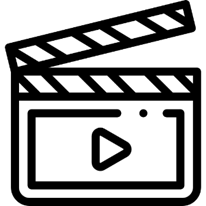 FICHA DE INSCRIÇÃOLEI PAULO GUSTAVOPESSOA FÍSICAINFORMAÇÕES DO AGENTE CULTURAL ( ) Pessoa Física ( ) Pessoa Jurídica DADOS BANCÁRIOS PARA RECEBIMENTO DO PRÊMIO: Agência:________________ Conta:_________________ Banco:_______________PESSOA FÍSICA1. Nome Completo:__________________________________________________________2. Nome artístico ou nome social (se houver):_____________________________________________3. CPF:________________ RG:_______________ Órgão expedidor e Estado:___________________4. Data de nascimento:________________________5. Gênero: ( ) Mulher cis ( ) Homem cis ( ) Mulher Trans ( ) Homem Trans ( ) Pessoa não binária ( ) Não informar6. Raça/cor/etnia: ( ) Branca ( ) Preta ( ) Parda ( ) Indígena ( ) Amarela7. Você é uma Pessoa com Deficiência - PCD? ( ) Sim ( ) Não Caso tenha marcado "sim" qual tipo de deficiência? ( ) Auditiva ( ) Física ( ) Intelectual ( ) Múltipla ( ) Visual8. Endereço completo:______________________________________________9. CEP:_________________ Cidade:___________________ Estado:__________10. Você reside em quais dessas áreas? ( ) Zona urbana central ( ) Zona urbana periférica ( ) Zona rural ( ) Territórios indígenas (demarcados ou em processo de demarcação) ( ) Comunidades quilombolas (terra titulada ou em processo de titulação)11. Pertence a alguma comunidade tradicional? ( ) Não pertenço a comunidade tradicional ( ) Comunidades Extrativistas ( ) Comunidades Ribeirinhas ( ) Comunidades Rurais ( ) Indígenas ( ) Povos Ciganos ( ) Pescadores(as) Artesanais ( ) Povos de Terreiro ( ) Quilombolas ( ) Outra comunidade tradicional12. E-mail:______________________________________ Telefone:____________________________ 13. Vai concorrer às cotas? ( ) Sim ( ) Não Se sim. Qual? _____________________ ( ) Negros ( ) Indígenas ( ) LGBTQIA+ ( ) Mulheres14. Você está representando um coletivo (sem CNPJ)?( ) Não ( ) SimCaso tenha respondido "sim":Nome do coletivo:__________________________ Ano de Criação:____________Quantas pessoas fazem parte do coletivo?________________Nome completo e CPF das pessoas que compõem o coletivo:____________________________________________________________PESSOA JURÍDICA1. Razão Social:_____________________________________________________________2. Nome fantasia:_______________________________CNPJ:_______________________3. Endereço da sede:_________________________________________________4. Cidade:________________________________________ Estado:_____________________________5. Número de representantes legais: ____________________6. Nome do representante legal: _________________________________________ CPF:____________________7. E-mail: _____________________________ Telefone: ______________________8. Gênero do representante legal:( ) Mulher cis ( ) Homem cis ( ) Mulher Trans ( ) Homem Trans ( ) Pessoa não Binária ( ) Não informar9. Raça/cor/etnia do representante legal( ) Branca ( ) Preta ( ) Parda ( ) Indígena10. Representante legal é pessoa com deficiência?( ) Sim ( ) NãoCaso tenha marcado "sim" qual tipo de deficiência?( ) Auditiva ( ) Física ( ) Intelectual ( ) Múltipla ( ) Visual4. DOCUMENTOS OBRIGATÓRIOSEncaminhe junto a esse formulário os seguintes documentos:RG e CPF do proponenteCurrículo do proponenteJustificativa de merecimento cultural